The Delta Kappa Gamma Society International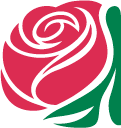 Alpha Alpha StateNomination for “Album of Distinction” 2015Name of Nominee: 	Complete Address: 	Phone:  (	)   	  	  	  	  	  	  E-mail: 	Chapter:    	  	  	  	  	Date of Initiation: 	Membership Status: (circle one):  	Active 	Reserve 	 	HonoraryCurrent Professional Position / Location (if retired, please include previous position)Description of Distinction received between April 1, 2014 and April 1, 2015 (include attachments if necessary):How has the nominee’s distinction fulfilled one or more of the seven purposes of The Delta Kappa Gamma Society International? Please support your recommendation with specific examples.Has the nominee previously received an “Album of Distinction” award?                   If so, what year? 	Person completing this form: 	Signature: 	Chapter: 	Signature of Chapter President: 	Complete Address: 	Phone:  (	)  	 E-mail: 	***INCLUDE  A WALLET SIZE PHOTO OF THE NOMINEE!!!***   (jpeg preferably) NO APPLICATION WILL BE ACCEPTED WITHOUT THE PICTURE INCLUDEDDeadline  for submission  of form  postmarked by April 1, 2015Karen Prince89 Griffin Rd.Stoneboro, PA  16153kkprince@windstream.net